LEBENSLAUFLEBENSLAUFLEBENSLAUFZUSAMMENFASSUNGKennwörter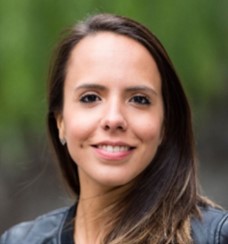 FingerspitzengefühlStets ein Lächeln auf den LippenOffen und aufgeschlossenVerantwortungsbewusstIntegrativ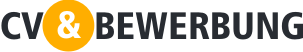 Ich habe einen Abschluss als Büroassistentin mit dem Spezialgebiet Verwaltung.  Im Laufe meiner beruflichen Entwicklung habe ich breit gefächerte Erfahrungen und Kompetenzen im Bereich Kundenservice, Verwaltung, persönliche Assistenz und Sekretäraufgaben entwickelt und kann mich daher schnell in entsprechende Arbeitsaufgaben einarbeiten.An meine Arbeit gehe ich stets zusammenarbeitsorientiert heran. Ich bin eine gute Koordinatoren, arbeite strukturiert und kann organisationsübergreifend gut kommunizieren.Die private Seite:Geboren 0000. Verheiratet mit Peter, zwei gemeinsame Kinder. Lisa ist 26 und Andreas ist 24 Jahre alt – beide sind bereits ausgezogen.Freizeit: Yoga, Mindfulness, mein Garten und Schwimmen. KOMPETENZENRezeptionEmpfang von Gästen und Besuchern auf Deutsch und EnglischHandhabung von Kundenbeschwerden im direkten Kontakt und telefonischSortieren und Beantworten von InfomailsTerminbuchung für Vertriebsmitarbeiter im AußendienstErstellung von Kunden in der DatenbankSekretärin/Persönliche AssistentinKorrespondenz – Deutsch und EnglischKalender- und Mailmanagement für drei PersonenVorbereitung von Besprechungen einschl. PowerPoint-PräsentationenReisebestellung und AbrechnungenVerantwortung für Firmenveranstaltungen, Jubiläen, WeihnachtsfeiernVersand von NewsletternVerwaltungLagersteuerung und Einkauf von BüroartikelnAuftragsbearbeitung und RechnungsstellungKontierung und Kontrolle eingehender RechnungenBERUFSERFAHRUNG0000 – 0000Sekretärin, Hansen Import AG0000 – 0000Empfangssekretärin/persönliche Assistentin/Sekretärin, Trellen AG0000 – 0000Büroassistentin, Gebrüder Rademaker0000 – 0000Verschiedene Anstellungen im Bereich Kundenservice und Empfang0000 – 0000Verschiedene Anstellungen im Bereich Büroverwaltung, einschl. Mutterschaftsurlaub mit meinen beiden KindernAUSBILDUNGBüroassistentin, StadtzeitungWirtschaftsabiturSCHULUNGENFachliche EntwicklungPersönliche EntwicklungKonflikthantierungKompetenter und fachgerechter KundendienstLeanNLPEnneagrammMindfulnessYogaPERSÖNLICHKEITSTESTEnneagrammJTITyp 4ENFJSPRACHENFließendKenntnisAnfängerEnglisch in Schrift und WortDänischChinesischIT-KOMPETENZENTäglicher NutzerKenntnisWordPowerPointExcelOutlookInternetsucheC5AccessSharePointPhotoShopANDERESFührerschein, Kat. BKeine Einträge im StrafregisterNichtraucherin